Работа с лекарственными растениями. Порядок составление гербария из лекарственных растений Тюменской областиДомашняя работа: Составить справочник лекарственных трав Тюменской области используя теоретический материал и дополнительную литературу ( не менее 50 лекарственных растений, включая комнатные) Классификация лекарственных растенийЛекарственное растительное сырье - это отдельный орган растения или все растение, заготовленное, обработанное, высушенное и таким образом приготовленное для получения из него какой-либо лекарственной формы.Принципы классификации лекарственных растений и сырьяСуществуют следующие классификации лекарственных растений:1. Общепринятая классификация лекарственных растений;2. По степени изученности и состоянию практического применения лекарственные растения;3. Ботаническая классификация (таксономическая классификация);4. Биологическая классификация;5. Классификация по фармакологическому действию;6. Фармако-терапевтическая классификация;7. Морфологическая классификация;8. Химическая классификация;9. Классификация лекарственных растений по действующим веществам;По степени изученности и состоянию практического применения лекарственные растенияразделяют на три группы:эффективные - растения, используемые в качестве официнальных в настоящее время;перспективные - виды, возможность применения которых в медицине установлена, но в настоящее время они не используются;потенциальные - виды, проявившие фармакологический эффект в опытах, но не прошедшие клинических испытаний.Ботаническая классификация (таксономическая классификация)–филогенетическая классификация с бинарными названиями растений, - это принадлежность лекарственных растений к какому-нибудь семейству, роду, виду (например, ромашка аптечная, пион уклоняющийся, левзея сафлоровидная, василек синий, расторопша пятнистая принадлежат к семейству астровые или сложноцветные;стальник полевой, солодка уральская, донник лекарственный к семейству бобовые;пустырник сердечный, шалфей лекарственный, мелисса лекарственная, мята перечная к семейству губоцветные или яснотковые; пастушьясумка к семейству крестоцветныеи т.д.Это востребованная классификация, в основном, для сравнительной характеристики свойств и признаков ЛР, относящихся к одному семейству, роду, а также при идентификации производящего растения, при определении подлинности ЛРС по макроскопическим и микроскопическим признакам. Таксономическая классификацияприменяется в поиске и изучении новых лекарственных растений. Считается, что растения, относящиеся к одному семейству, секции, роду, содержат одинаковые или схожие биологически активные вещества.  Биологическая классификация: все лекарственные растения делятся по продолжительности жизни на:- однолетние, которые семена дают в год посева (подорожник блошный, лен посевной, кориандр посевной, укроп огородный, фиалка трехцветная, череда трехраздельная);двулетние, которые семена дают на второй год (белена черная, лопух большой, донник лекарственный);многолетние, которые дают семена на 2-й и последующие годы (зверобой продырявленный, душица обыкновенная, щавель конский, бадан толстолистный, одуванчик лекарственный, пижма обыкновенная, синюха голубая и др.).Классификация по фармакологическому действию:- растения, содержащие вещества, обладающие противоопухолевым действием;- растения, содержащие вещества, действующие на центральную нервную систему (возбуждающие, антихолинергические);- растения, содержащие вещества, действующие в области чувствительных нервных окончаний (седативные, горечи, отхаркивающие, эфирные масла, обволакивающие и мягчительные, вяжущие);- растения, содержащие вещества, влияющие на процессы обмена (гемостатические, биогенные стимуляторы, витаминные, слабительные);- желчегонные растения;- потогонные растения;- мочегонные растения;- противомикробные растения;- противопаразитарные растения;- противовирусныеРастения, содержащие вещества, действующие на сердечнососудистую систему:Гипотензивное (сосудорасширяющее) и спазмолитическое действие оказывают: пустырник пятилопастной, сушеница топяная, донник лекарственный, боярышник кроваво-красный, синюха голубая, шлемник байкальский, рябина черноплодная, астрагал шерстистоцветковый, солянка Рихтера, борвинок малый, клопогон даурский (цимицифуга).Спазмолитический эффект оказывают: мята перечная, анис, хмель, боярышник кроваво-красный, мелисса, фенхель, барвинок малый, гледичия обыкновенная, амми зубная, пастернак посевной, взудоплудник мохнатый, морковь посевная.Антисклеротическое действие оказывают: лук репчатый; лук черемша; чеснок; боярышник кроваво-красный, колючий и пятипестичный; шиповник коричный; морская капуста; диоскорея ниппонская, кавказская. Они способны снижать уровень холестерина в крови и усиливать выведение с желчью предшественников его синтеза в печени. Важным моментом антисклеротического воздействия является укрепление прочности сосудистой стенки благодаря флавоноидам, витамину Р и токоферолу (витамин Е).Лекарственные растения, обладающие обволакивающими и мягчительными свойствами: лен посевной; донник лекарственный.Лекарственные растения, содержащие вещества, обладающие противовоспалительными и общеукрепляющими свойствамиАнтимикробное действие оказывают: аир обыкновенный; алоэ древовидное; береза бородавчатая; зверобой продырявленный; календула лекарственная; клюква четырехлепестная, мелколепестная; толокнянка обыкновенная; ромашка аптечная; рябина обыкновенная и др.Противовирусное действие оказывают: облепиха крушиновая, лук, чеснок, лимон и др.Растения, обладающие кровоостанавливающими свойствами: калина обыкновенная, крапива двудомная, пастушья сумка, горец перечный, чистец лесной, арника горная и др.Лекарственные растения, обладающие желчегонными свойствами: бессмертник песчаный, одуванчик лекарственный, барбарис амурский, барбарис обыкновенный (применяются при дискинезии желчных путей по гипокинетическому типу); мята обыкновенная, полынь, золотарник канадский, кукуруза (применяются при дискинезии желчных путей по гиперкинетическому типу).Лекарственные растения, применяемые при злокачественных новообразованиях: безвременник великолепный, сабельник болотный, чистотел большой, болиголов пятнистый, омела и др.Лекарственные растения, обладающие противопаразитарными свойствами: полынь цитварная, горькая; тыква обыкновенная; чемерица Лёбеля; щитовник мужской; гранат; лук; чеснок; береза повислая; пижма обыкновенная; цмин песчаный и др.Лекарственные растения, обладающие потогонными свойствами: липа сердцевидная; малина обыкновенная; бузина черная.Десять лекарственных растений Тюменской области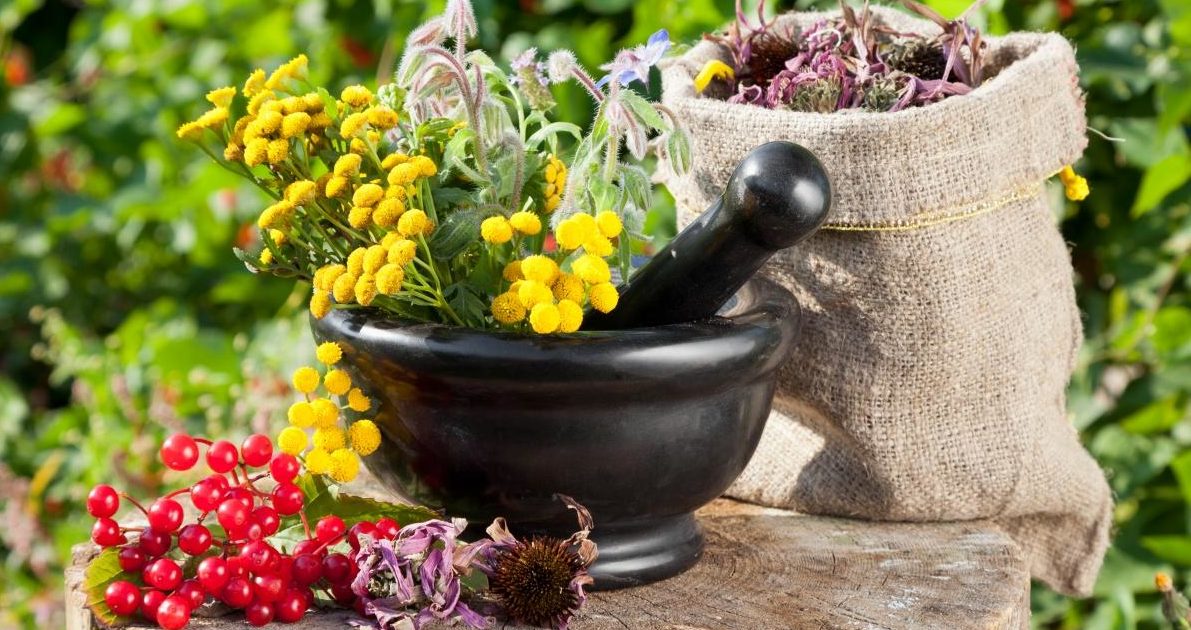 Душица обыкновенная  В народной медицине настой травы душицы применяют при атонии кишечника, как отхаркивающее средство, наружно — для ванн, припарок при головных болях. Она входит в состав потогонного чая. Листья и цветки растения издавна используются в виде настоя внутрь для повышения аппетита и улучшения пищеварения, при пониженной кислотности желудочного сока, при ангине и кашле, при гипертонии, бессоннице, при судорогах. Используют и как наружное средство в виде компрессов и для ароматических ванн при горловых болях, лишаях, сыпях на теле, золотухе, для ускорения заживления ран.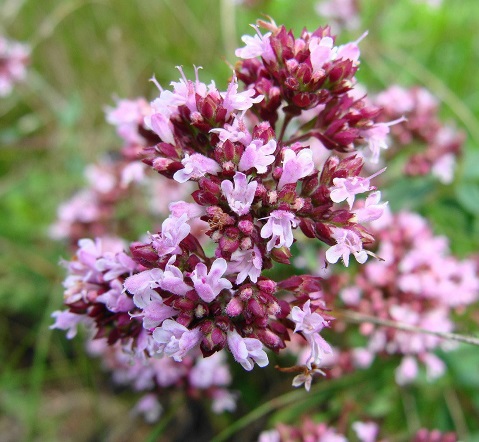 2.Зверобой обыкновенный Препараты из травы этого растения известны как вяжущее, кровоостанавливающее, противовоспалительное и дезинфицирующее средство и применяются в основном при острых и хронических колитах.
Настои зверобоя благоприятно влияют при хронических гастритах. Иногда настойка травы используется в виде полосканий для укрепления десен, при гингивитах, стоматитах. Также трава зверобоя известна в народной медицине как глистогонное и закрепляющее. Употребляется она и при расстройстве нервной системы.
Корни же растения находят применение при дизентерии и туберкулезе костей.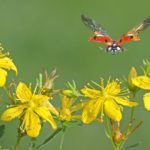 3.Кипрей узколистный (иван-чай) Благодаря наличию танидов в сочетании со слизью листья этого растения служат хорошим противовоспалительным средством, особенно при язвенной болезни. Большое количество витамина С в листьях (почти столько же, сколько в ягодах черной смородины), и наличие флавоноидов делает кипрей ценным витаминным средством. В народной медицине кипреем лечатся от золотухи, головной боли, отвар и настойку принимают при нарушении обмена веществ, желудочно-кишечных болезнях, язве желудка, при воспалениях уха, горла, носа. Наружно порошком травы присыпают раны.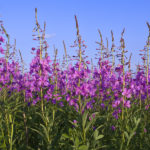 4.Клевер луговой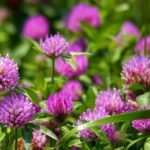 В народной медицине цветки клевера применяют как отхаркивающее, мочегонное и обеззараживающее средство. Наружно клевер употребляется для припарок при нарывах и ожогах, при золотухе. В народной медицине соцветия клевера применяют при хроническом кашле, бронхиальной астме, коклюше, стенокардии, малокровии, как кровоостанавливающее, противопростудное средство и при женских болезнях. Настой трав    или цветочных головок пьют при гипертонии, головной боли и особенно при головокружении. Собирают соцветия клевера в пору полного цветения.5.оготки лекарственные, календула В народной медицине календула очень популярна и используется издавна при заболеваниях печени, желудочно-кишечного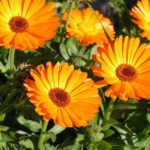  тракта и селезенки, при сердечно-сосудистых болезнях, подагре, головокружениях, золотухе,  рахите, глазных болезнях. Применяется растение и в косметике: цветки входят в составе                                                                        мазей, рекомендуемых при гнойных процессах               в коже. Собирать цветочные корзинки календулы нужно в период их полного развития.6. Подорожник обыкновенный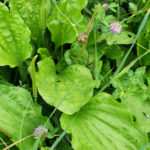  В медицине используются в основном листья, препараты из которых применяются в клиниках при язвенной болезни и гастритах,                                                                                                                                      острых и хронических колитах, а также как хорошее отхаркивающее средство при туберкулезе, бронхитах, пневмо-склерозе и коклюше. Сок подорожника обладает способностью повышать кислотность желудочного сока и назначается при острых и хронических гастритах, энтеритах, энтероколитах, рвоте. Хорошо он действует и                                                                                                                          при хроническом холецистите, язвенной болезни, пониженной кислотности. Наружно используют листья при ушибах, порезах, нарывах, воспалительных процессах в коже и при укусах насекомых.7.Ромашка аптечная Она издавна используется в официальной и народной медицине от разнообразных болезней: употребляют ее внутрь как чай и в виде настоя в качестве потогонного, противосудорожного и слабительного средства, принимают при   заболеваниях желудочно-кишечного тракта, 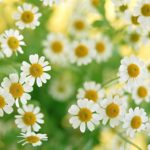                                              почек и желчных путей, мигрени, невралгии, простуде. В народной медицине отвар цветков рекомендуют иногда при раке матки, при коклюше, болезнях глаз (в виде примочек),при полоскании воспаленного горла. Используют ромашку и как косметическое средство (для масок) и для мытья волос.8.Тысячелистник обыкновенныйТысячелистник обладает антибактериальным и противовоспалительным свойствами. Растение оказывает положительное действие на внутренние органы человека, а также оно способствует образованию слизи, избавляет от газов в кишечнике.     Тысячелистник    действует     на  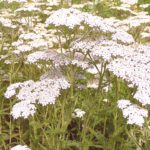                                                              гладкие мышцы кишечника. Растение оказывает спазмолитическое действие на желчные и мочевыводящие пути. Благодаря содержанию в траве дубильных веществ, хамазулена и эфирного масла ее применяют в качестве ранозаживляющего, бактерицидного и антиаллергического средства. Настой растения используют для повышения свертываемости крови и уменьшения риска образование тромбов. Также тысячелистник помогает при ожогах. Кроме того, растение способно сделать реже частоту сердечных сокращений.9.Чабрец В этом растении много полезных элементов, 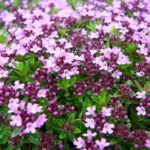                                                       таких как горькие и дубильные вещества, смолы,                                              камедь, жиры, урсоловая и олеиновая кислоты, витамины B и С. Его полезные свойства проявляются в антисептическом, ранозаживляющем и дезинфицирующем воздействии на организм человека. Трава нашла                                      свое применение в косметологии, медицине, пищевой промышленности.10.Крапива В народной медицине траву крапивы используют внутрь при подагре и ревматизме,     болезнях    почек   и   мочевого   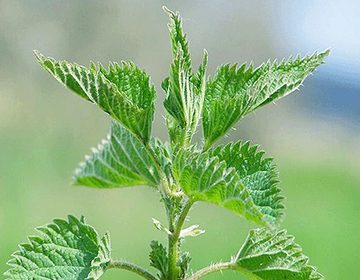                                пузыря, против худосочия, при водянке, при болезнях печени и желчного пузыря, против туберкулеза легких, при геморрое, нарушении обмена веществ, дизентерии и наружно —  против  крапивной  лихорадки  и                                                 как   средство,   укрепляющее  волосы.  Отвар                                  корней употребляют при астме, желудочных болезнях. Благодаря присутствию фитонцидов крапива оказывает бактерицидное действие.Шесть советов тюменцам по заготовке лекарственных травФото: Татьяна Коркина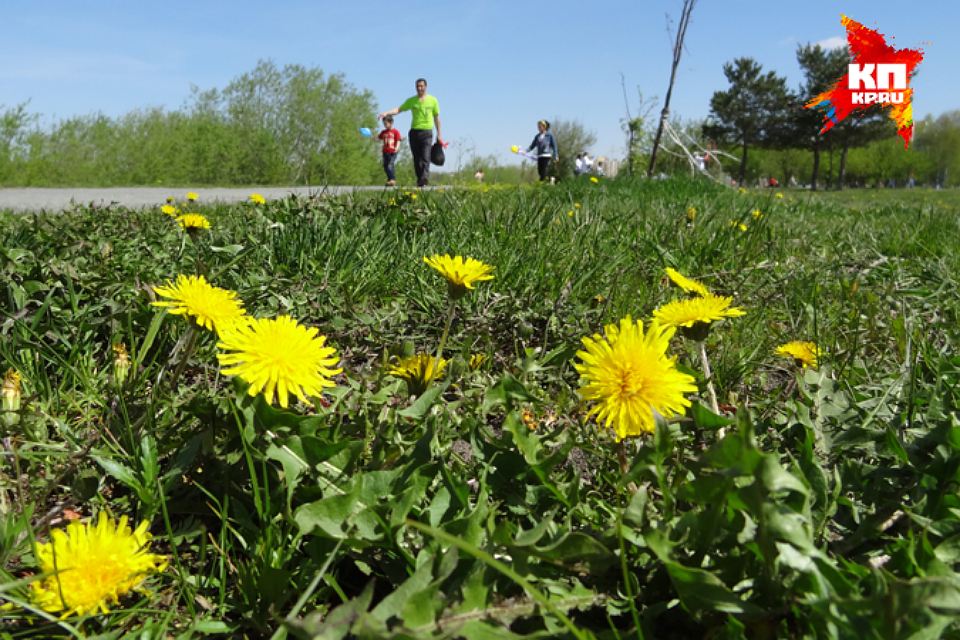 Лето – время заготовки не только овощей, фруктов, ягод на зиму, но и лекарственных трав. Они давно признаны официальной медициной и свободно продаются в любой аптеке. Многие собирают и сушат целебные травы самостоятельно. Однако для того, чтобы лечебный эффект от них был максимальным, нужно знать правила сбора и хранения лекарственных трав.1. Период сбора лекарственных трав и растений- травы и цветы собираются в начале цветения - листья и трава – в начале и во время цветения - почки и кора – в весенний период, а именно с марта по май - корни и корневища собирать надо осенью или ранней весной - плоды собираются совершенно зрелыми – правда, те плоды, которые при созревании быстро осыпаются, лучше собирать до начала созревания.2. Срок годностиЦветки, травы и листья можно хранить в среднем 2 года, плоды — 3 года, а корни, корневища и кору — до 5 лет.3. Где собиратьСобирать лекарственные растения для сушки или пересадки можно только в экологически чистых зонах – полях и лесах, находящихся как можно дальше от проезжей части. Нельзя собирать травы в городских парках, они скорее принесут вред, чем пользу.4. Правила сбора лекарственных травСобирать травы нужно только в сухую погоду. При тумане, росе и дожде сбор следует отменитьСбор всех частей растений надо совершать в дневное время (с 8-9 утра до 16-17 часов). Собранные растения сразу складываем в мешки или что-то подобное (не кульки), только туго набивать нельзя.Многолетние травы аккуратно срезаем, ни в коем случае не вырываем с корнем.При сборе цветков оставляем их некоторую часть нетронутой, чтобы оставшиеся цветки могли дать семена – это особенно важно для однолетних и двухлетних растений (например, ромашки лекарственной, тмина обыкновенного).5. Сушим по правиламДля качества лекарственных растений огромное значение имеет их правильная сушка. Поэтому растения надо сушить в хорошо проветриваемых помещениях или на воздухе в тени при температуре 30—40°С. А вот душистые травы – такие, как чабрец (тимьян обыкновенный) и душица обыкновенная, обязательно сушатся медленно и при температуре не выше 30—35°С.6. Как хранитьВысушенные травы нужно упаковать. Собранные травы, листья и цветы, разрыхляя их слои, укладываем в чистые и сухие корзины или ящики. При этом ни в коем случае нельзя складывать сушеную траву в мешки, поскольку в них она быстро слеживается и портится. Нельзя хранить травы в полиэтиленовых пакетах, их полезные свойства быстро улетучиваются.